КОНСПЕКТорганизованной образовательной деятельностипо образовательной области «Познавательное развитие» с детьми среднего дошкольного возраста на тему: «КАФЕ «ВИТАМИНКА»_____________________________________________________________________________А. Белоногова, воспитатель, МБОУ «Хулимсунтская СОШ с кадетскими и мариинскими классами» СП «Детский сад «Комарик», п. Хулимсунт, Березовский район, ХМАО-Югра_____________________________________________________________________________Цель: создание витаминных салатов, при помощи метода морфологического анализа.Задачи:Образовательные: - систематизировать и обобщить знания детей об овощах, фруктах и ягодах;- повторить значение полезных продуктов;- поддерживать детскую инициативу в решении проблемной ситуации;- учить разбирать проблемную ситуацию, делать выбор.Развивающие: - развивать речевую активность детей, обогащать словарный запас;- развивать умение следовать устным инструкциям и последовательности действий;- развивать фантазию, воображение;- формировать самооценку.Воспитательные: - развивать коммуникативные навыки;- развивать устойчивый интерес к правильному питанию и образу жизни, желание заботиться о своём здоровье;- воспитывать у детей чувство любви к родному краю и уважения к жизни, традициям и обычаям народов разных национальностей;- способствовать освоению положительного опыта сотрудничества между детьми при работе в команде, содействовать творческому самовыражению.Материалы и оборудование: доска; пособие для составления морфотаблицы; картинки овощей, фруктов и ягод; настоящие нарезанные фрукты, овощи и ягоды; тарелки и ложки; мультимедийная установка; ноутбук; колонки; столы; стулья.Ход образовательной деятельностиВступительная часть.  Организационный момент (4 мин)Приветствие; озвучивание проблемной ситуацииМетодические приемы: видеоролик, беседаВоспитатель: Здравствуйте, ребята. Вы любите помогать? Сегодня мальчик из мультфильма просит ему помочь. Давайте посмотрим видеоролик «Витамин» из мультфильма «Фиксики». Дошкольники смотрят видеороликОсновная часть (12 мин)Обсуждение проблемной ситуацииМетодический прием: беседа-рассуждениеВоспитатель: Ребята, как мы можем помочь герою улучшить память? (ответы детей). Ребята, где больше всего есть витаминов? (дети перечисляют).Совместная работаМетодические приемы: рассматривание картинок, заполнение морфотаблицыВоспитатель: Ребята, а сейчас я вас приглашаю в кафе «Витаминка». Проходите за столы. Дети проходят в импровизированное кафе,  рассаживаются за 3 стола по три человекаВоспитатель: Ребята, посмотрите на столы. Перед вами лежат картинки овощей, фруктов и ягод. Коля, Саша, Маша выберите из предложенных вариантов, то, что растет на грядке. Как можно назвать одним словом выбранные вами картинки (дети отвечают – овощи). Петя, Валя, Толя выберете из предложенных картинок, то, что растет в саду. Как можно назвать одним словом выбранные вами картинки (дети отвечают – фрукты). Настя, Алена, Ваня – посмотрите, что осталось? Как можно назвать одним словом (дети отвечают – ягоды).Дети заполняют морфотаблицу картинками овощей, фруктов, ягод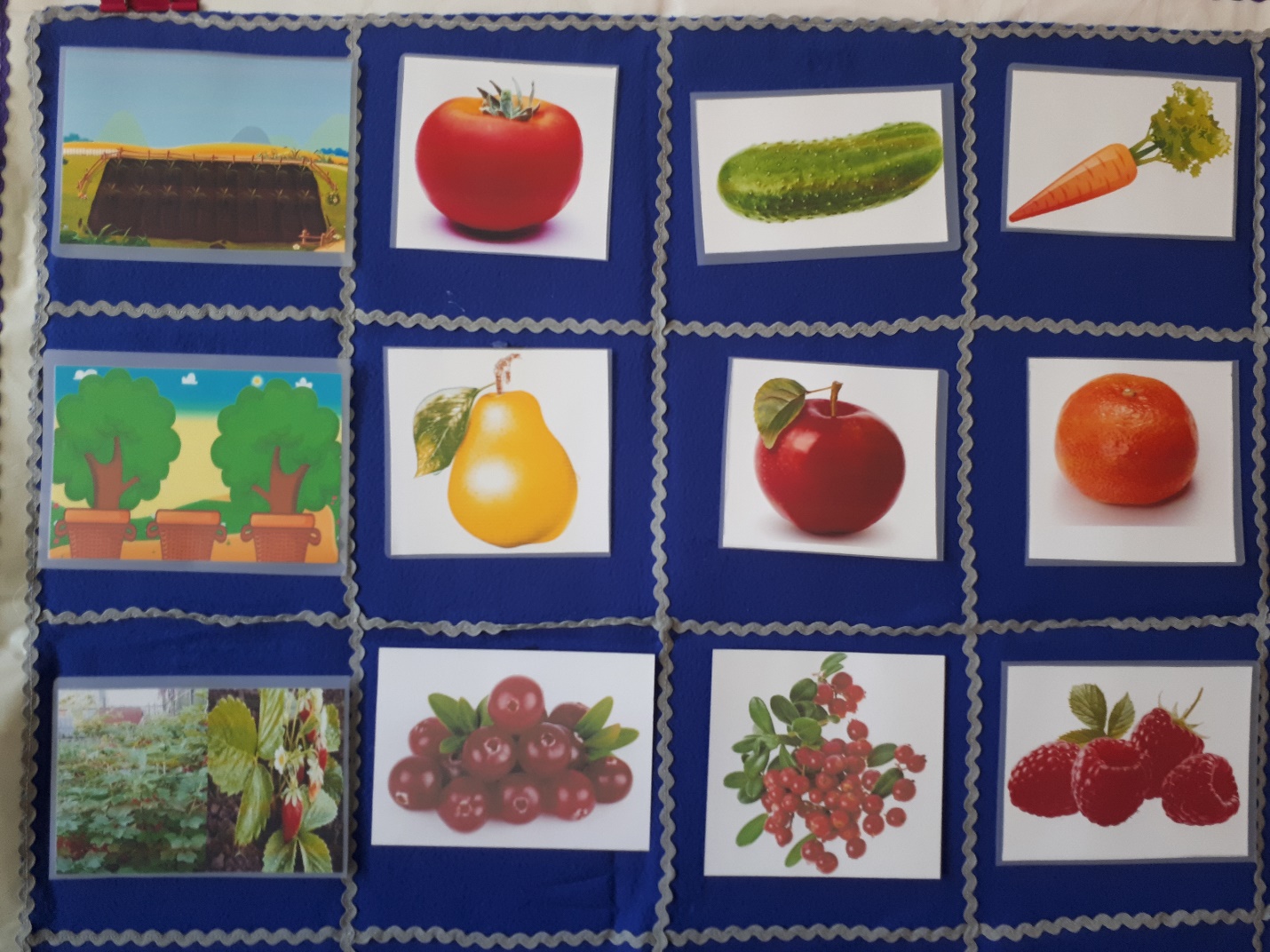 Практическая работаМетодический прием: практическая деятельность по подгруппамВоспитатель: Ребята, а сейчас я вам предлагаю создать свои витаминные салаты из настоящих овощей, фруктов и ягод. Посмотрите, для своего витаминного салата я возьму один овощ – огурец, один фрукт – банан и ягоду – клубнику. Подумайте, что вы возьмете Дети выбирают по одной картинке - ингредиенту – овощ, фрукт и ягода Воспитатель: Теперь по собранному рецепту (из картинок), подойдите к столу и возьмите продукты. Ребята, начинаем готовить салаты. Вам нужно сделать салат из выбранных вами продуктов. 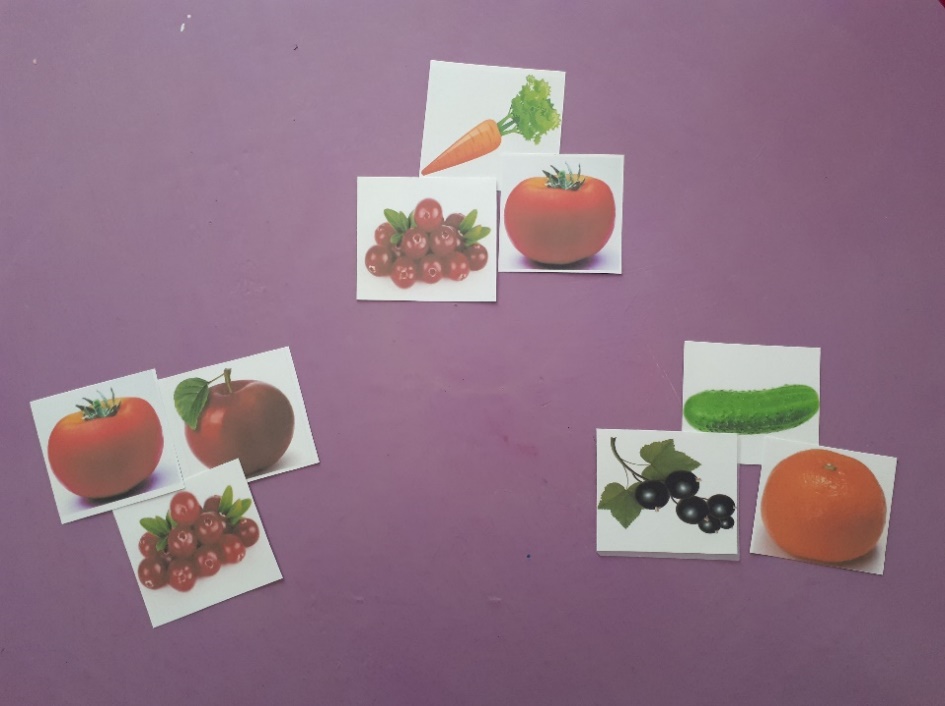  На столах стоят нарезанные фрукты, овощи и ягоды. Дети смешивают ингредиенты своего салата Воспитатель: Ребята, покажите, какие салаты у вас получились. (Дети (по одному из подгруппы) показывают свои салаты и рассказывают, из каких продуктов они сделаны). Попробуйте придумать название своему салату. Заключительный этап (4 мин)РефлексияМетодические приемы: подведение итогов, установка на дальнейшую деятельностьВоспитатель: Ребята, как вы думаете, ваши салаты помогут герою улучшить память? (ответы детей). Почему? (ответы детей – салаты сделаны из овощей, фруктов и ягод, а в них много витаминов). Молодцы, ребята. За вашу хорошую работу дарю вам раскраски на тему «Дары осени». Кафе «Витаминка» закрывается. Нам пора прощаться. Список используемой литературы:Гин С.И. Занятия по ТРИЗ в детском саду. Минск: ИВЦ Минфина, 2008г. Пчелкина Е.Л. Развитие творческого мышления. По ступенькам ТРИЗ. Нулевая ступень. Методическое пособие с использованием рабочей тетради. – М.: СОЛОН – Пресс, 2020. – 172 с. Кудрякова И.Г,. Кузнецова В.В,. Пыстина Л.С «Развитие интеллекта дошкольников средствами теории решения изобретательских задач при ознакомлении с окружающим миром».Приложение Иллюстративный материал к образовательной деятельности 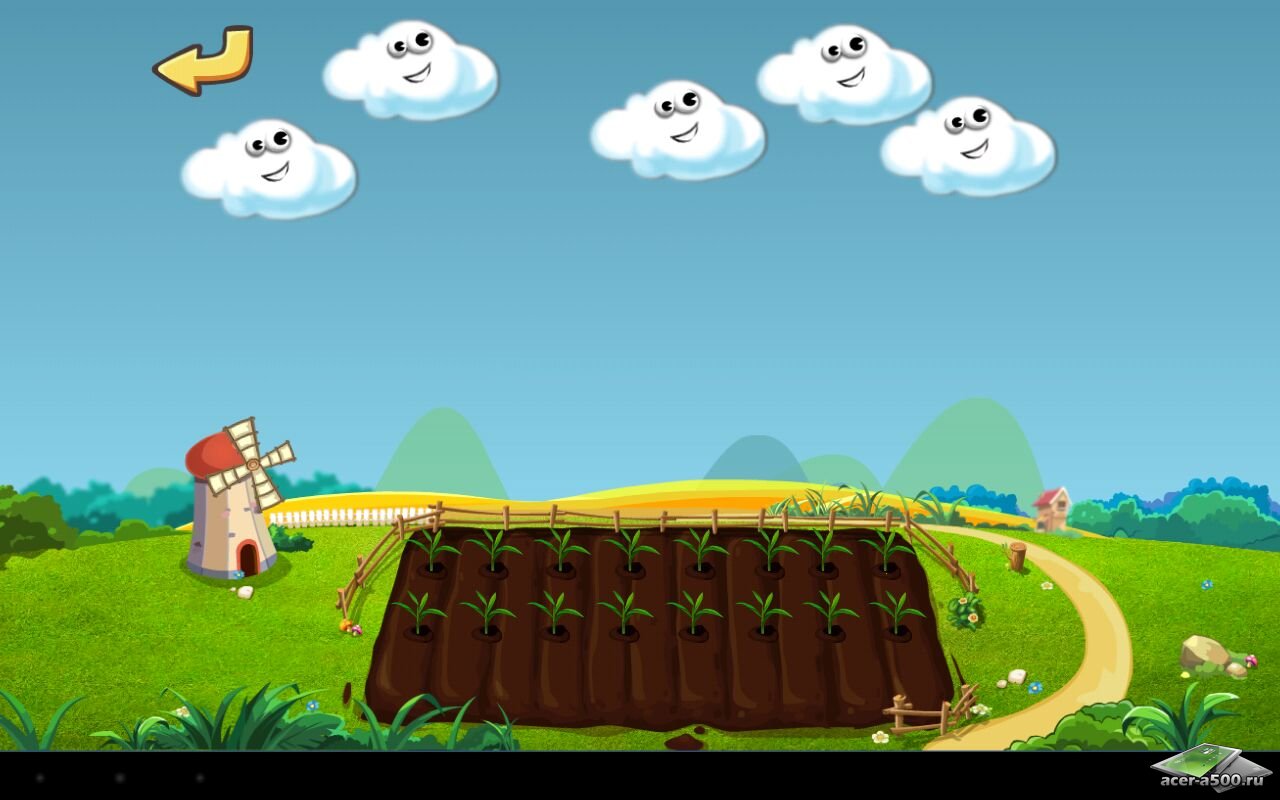 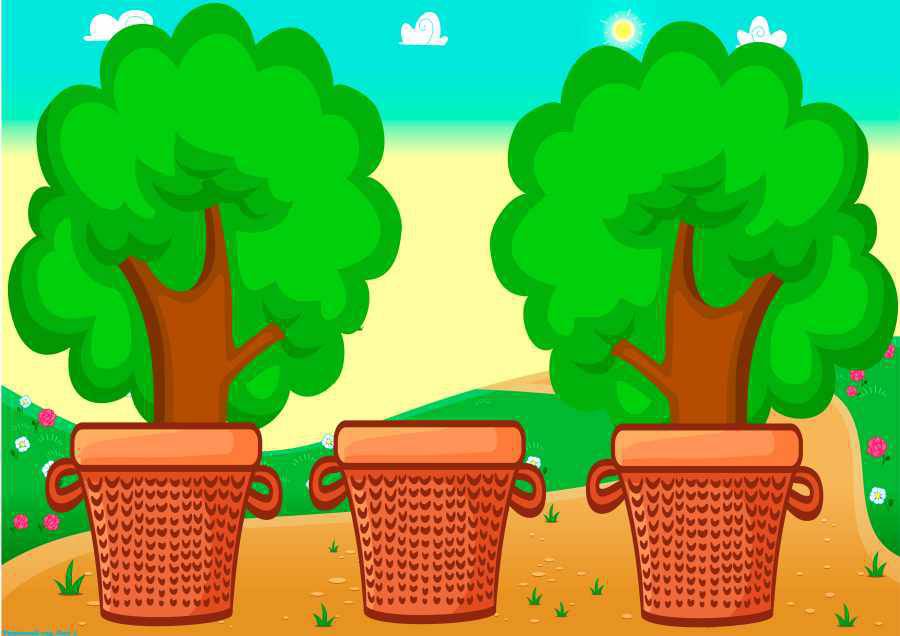 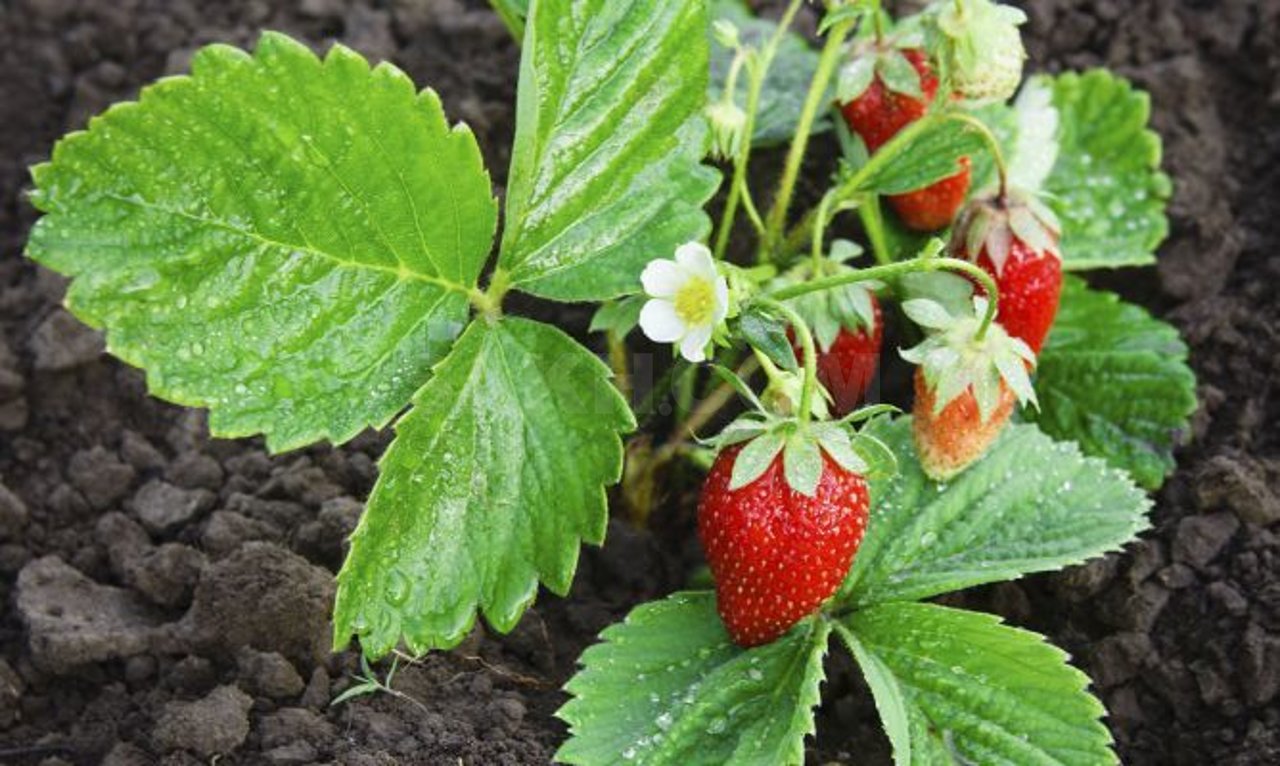 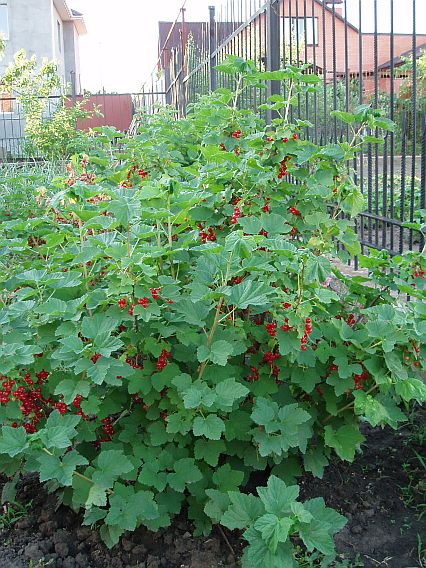 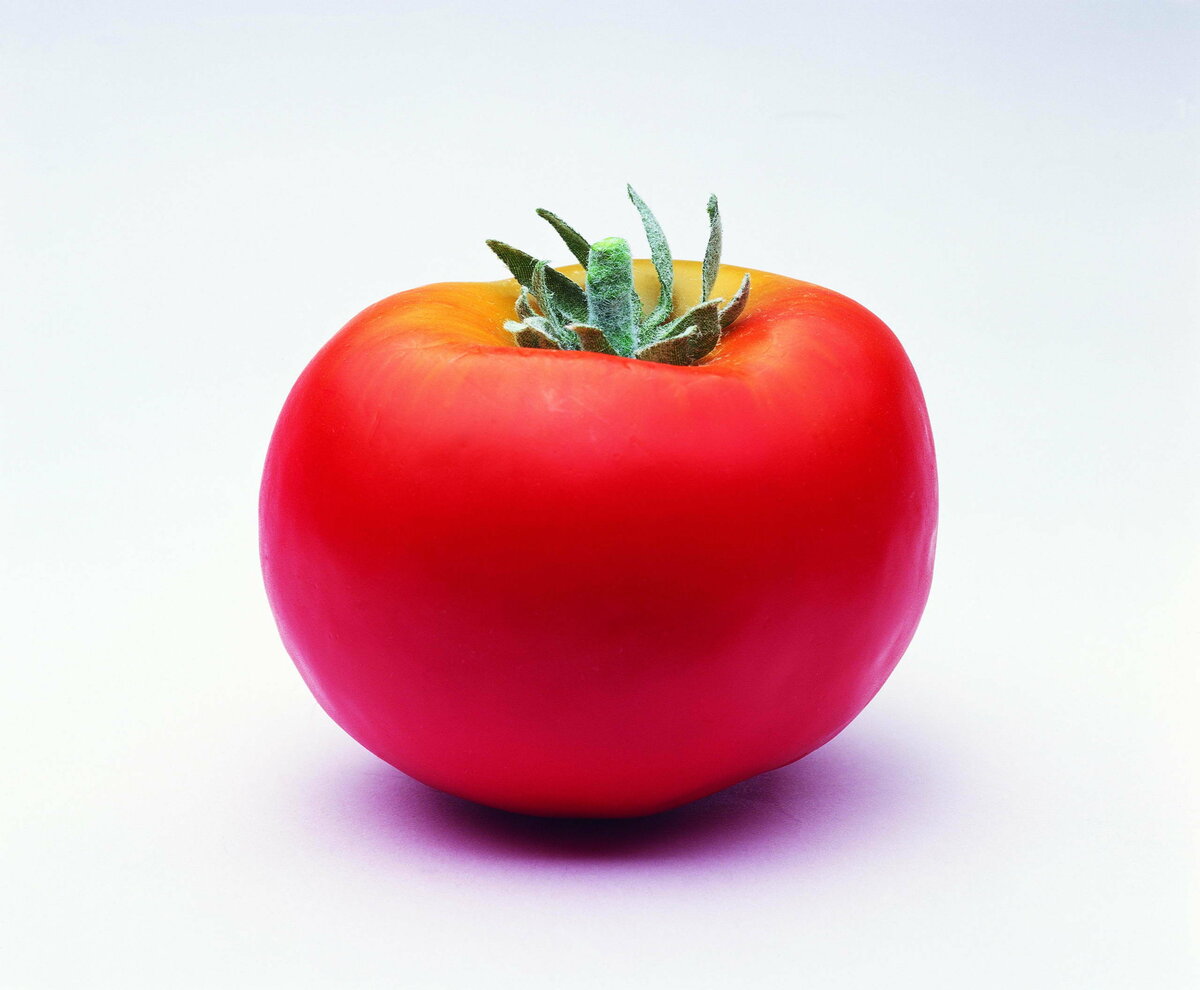 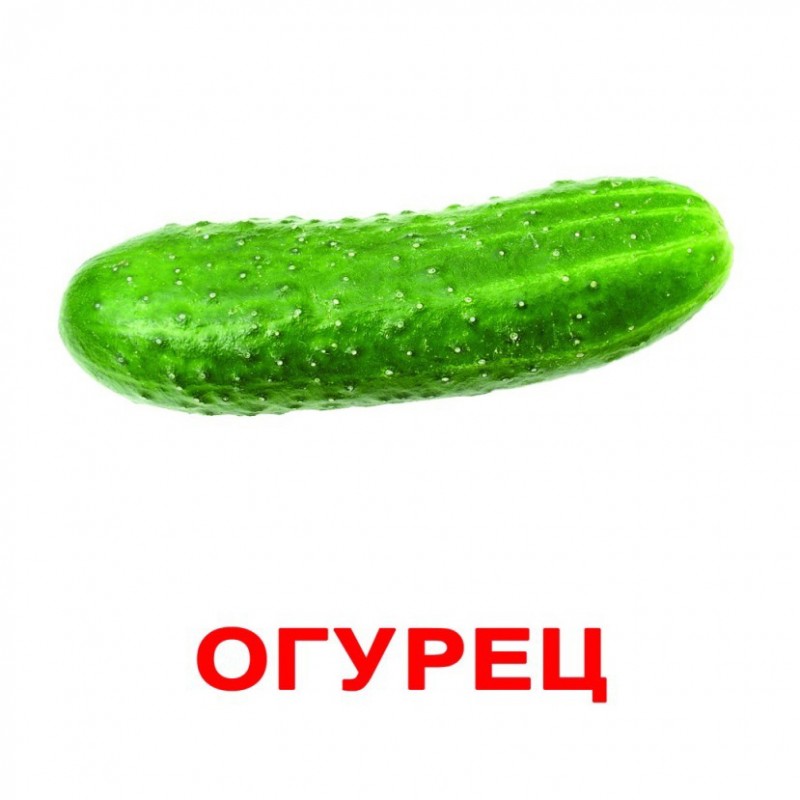 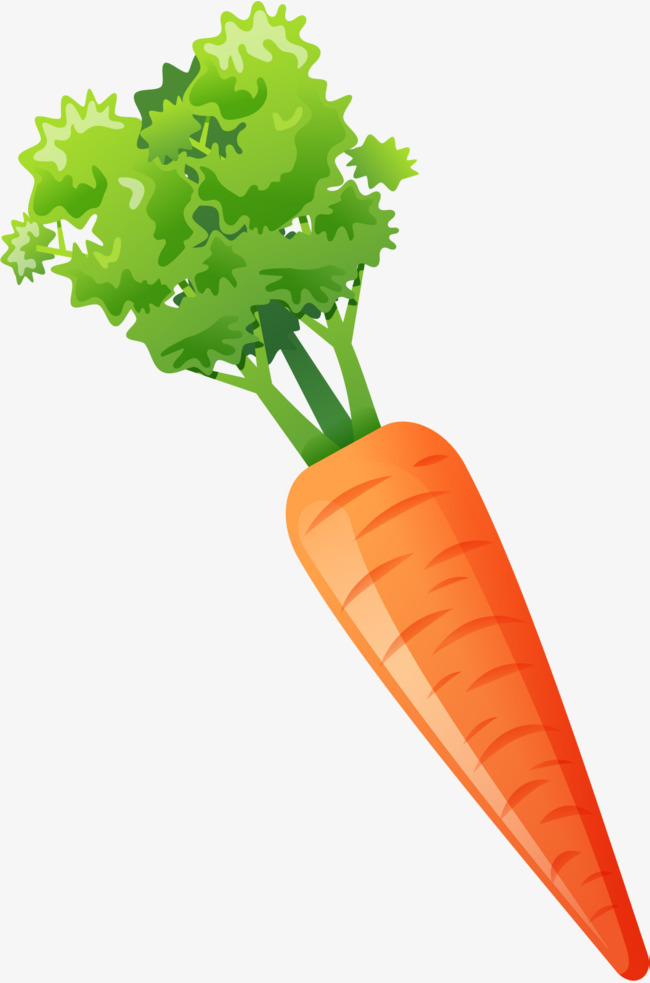 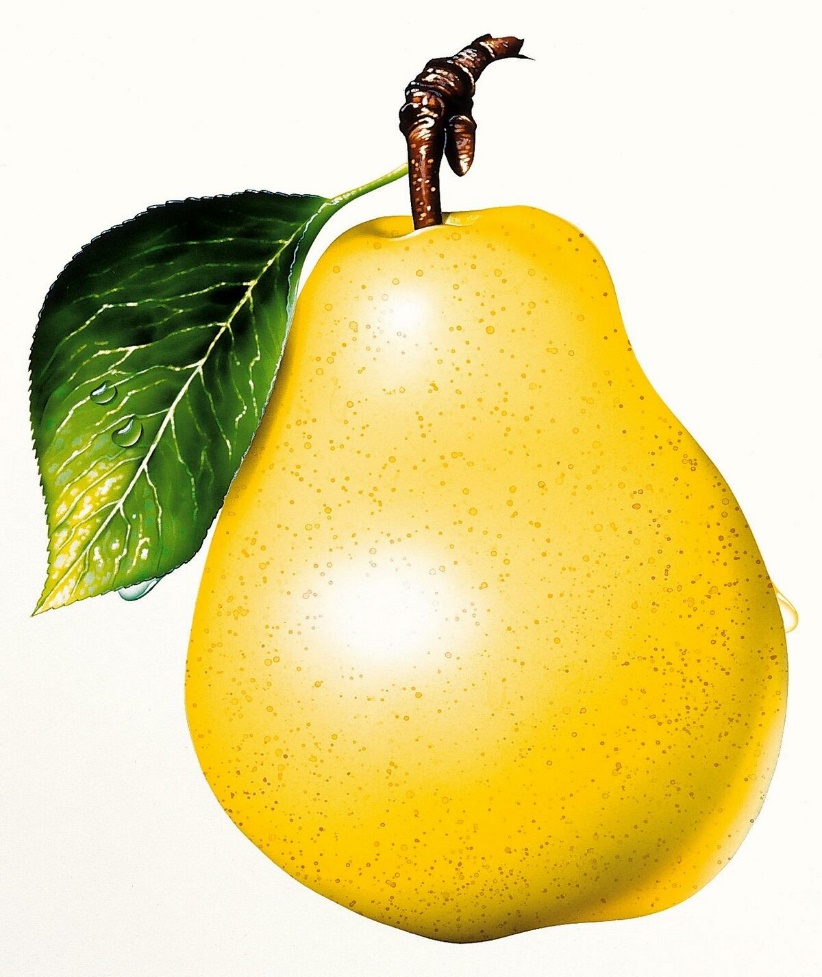 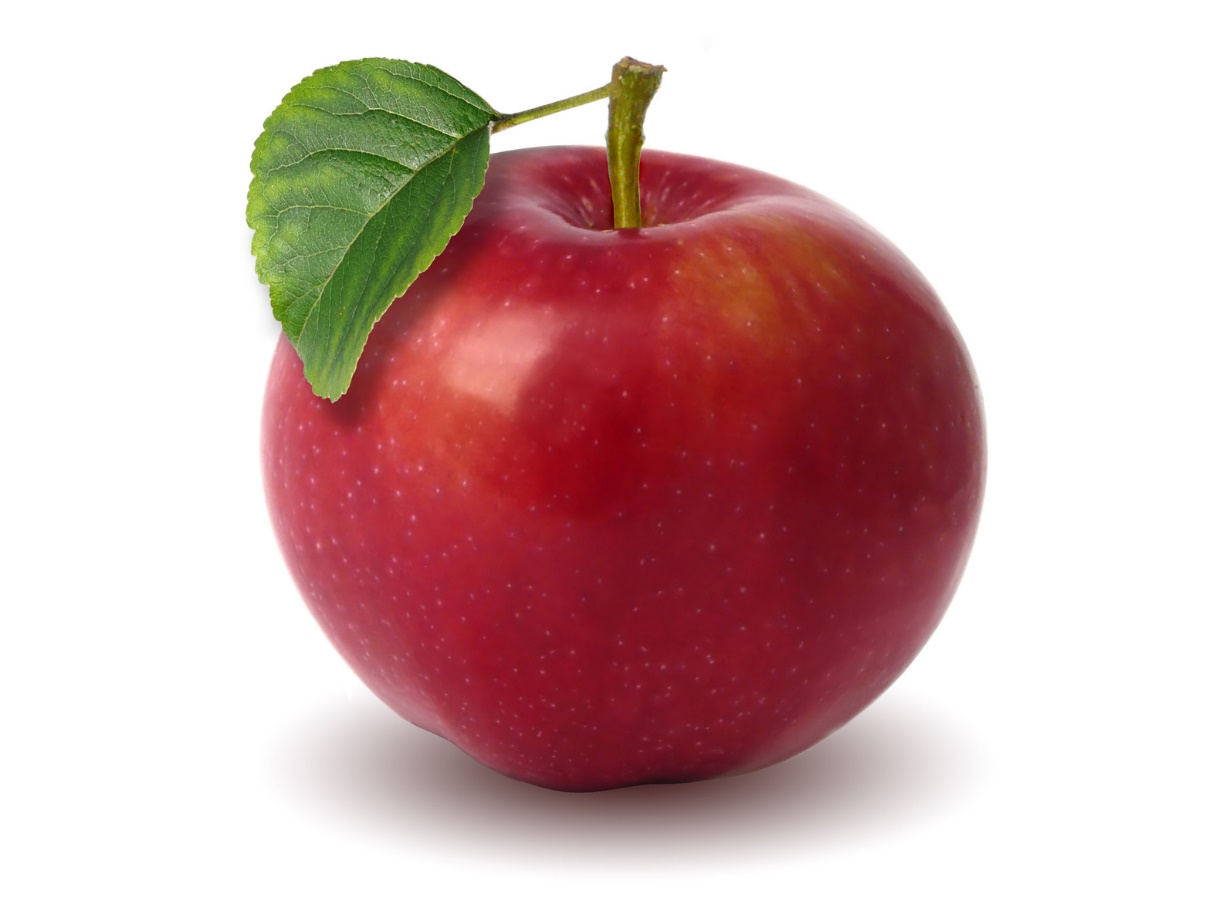 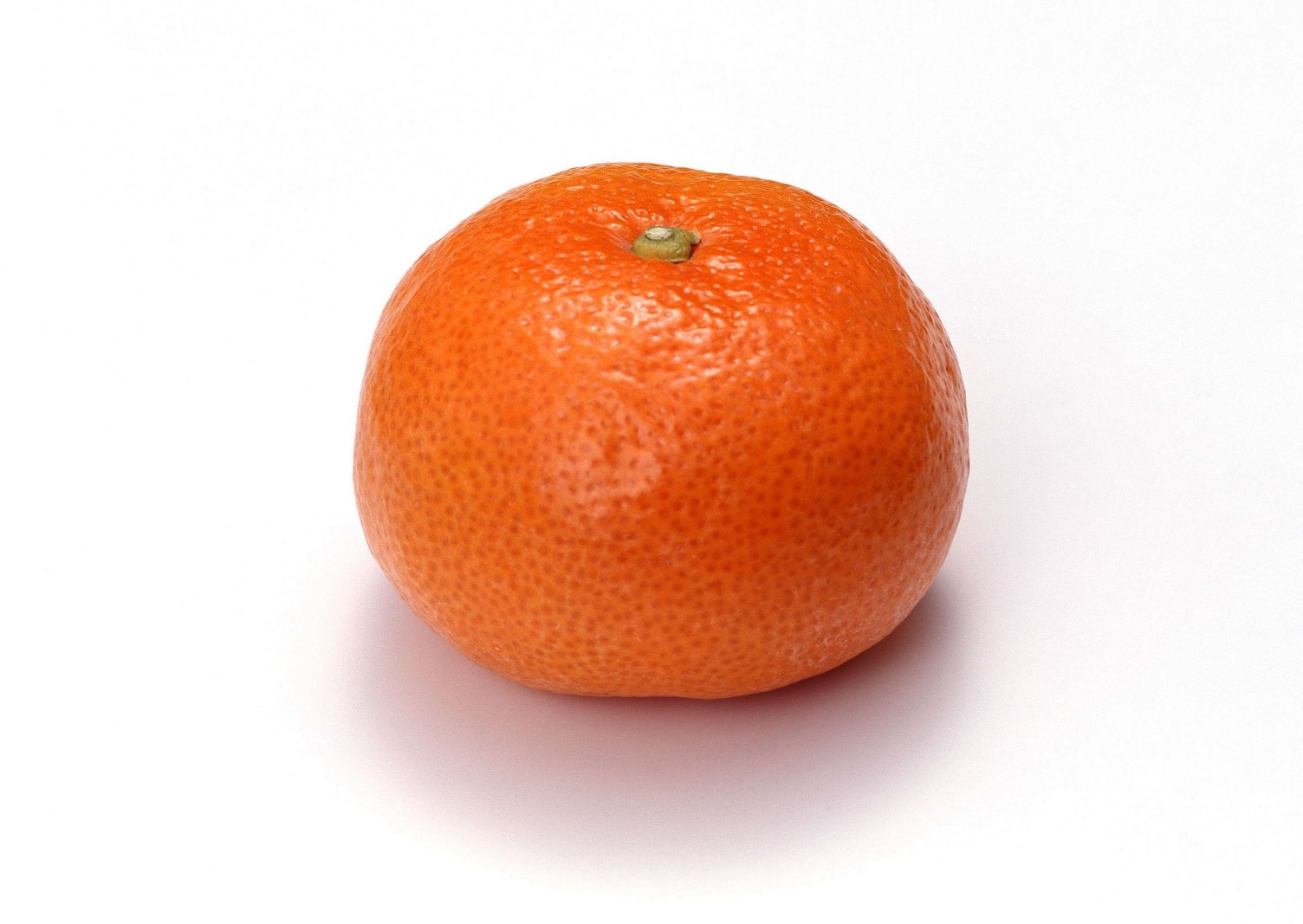 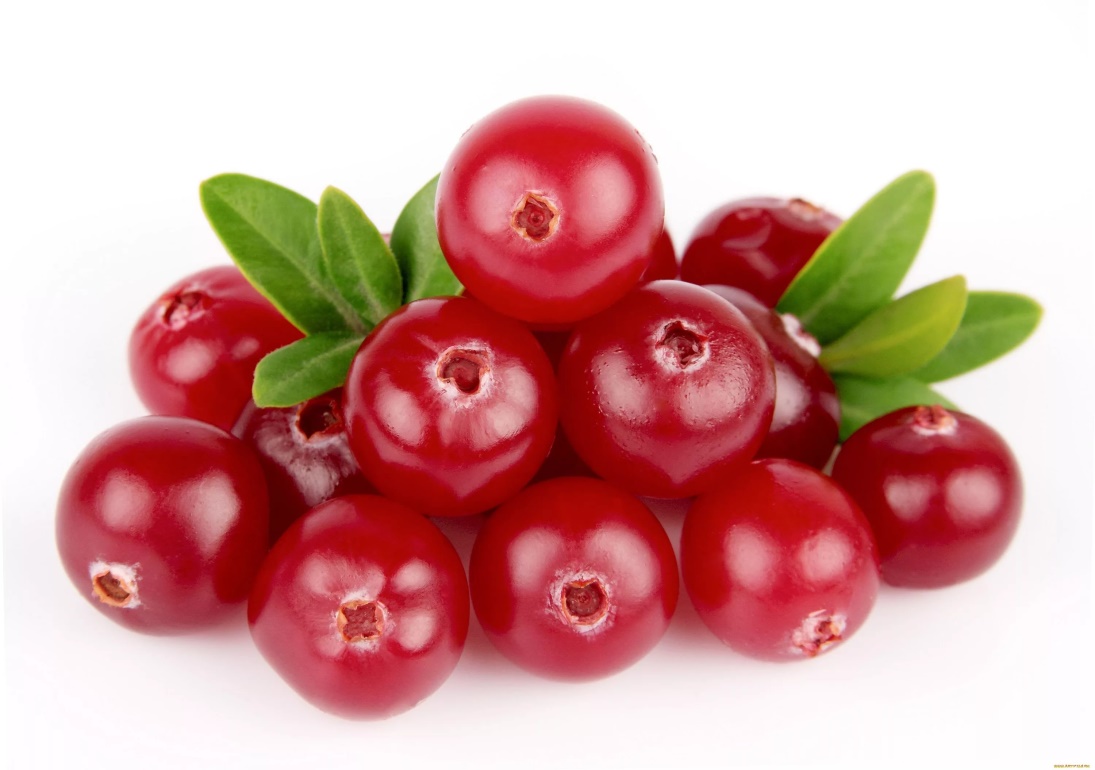 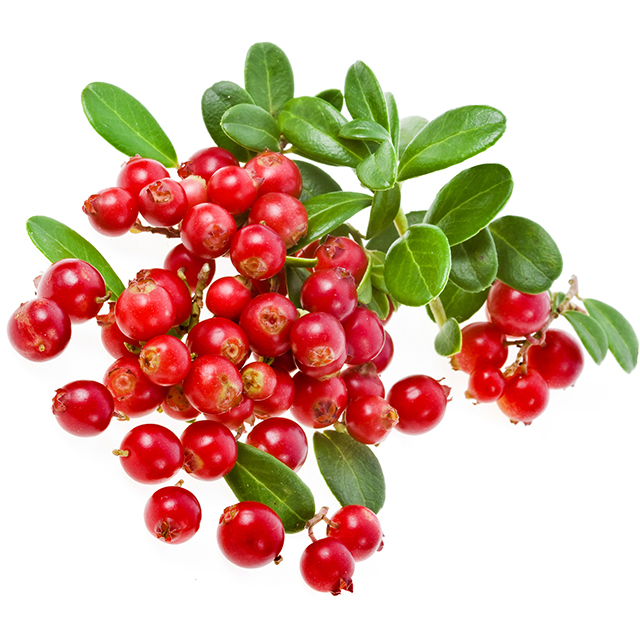 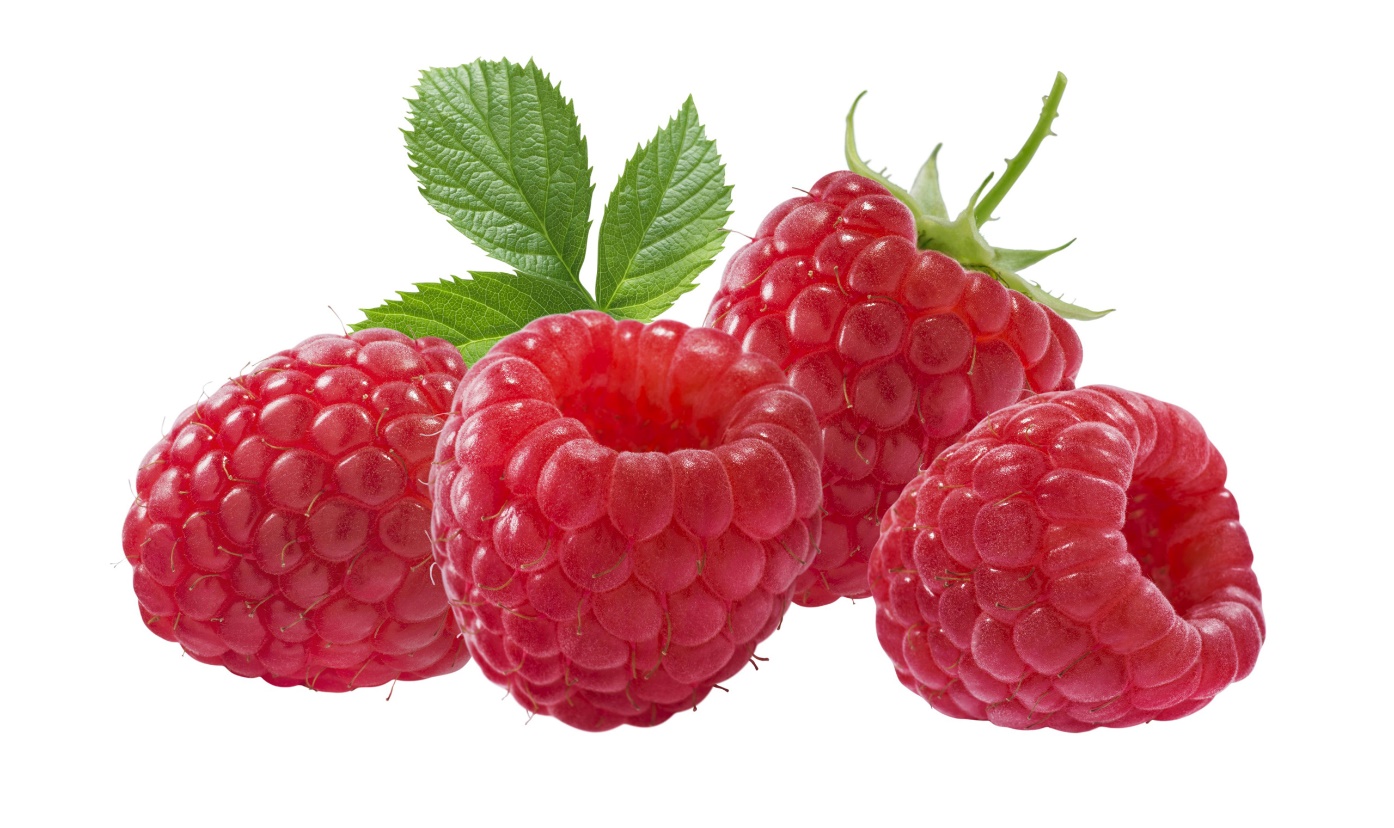 